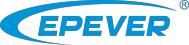 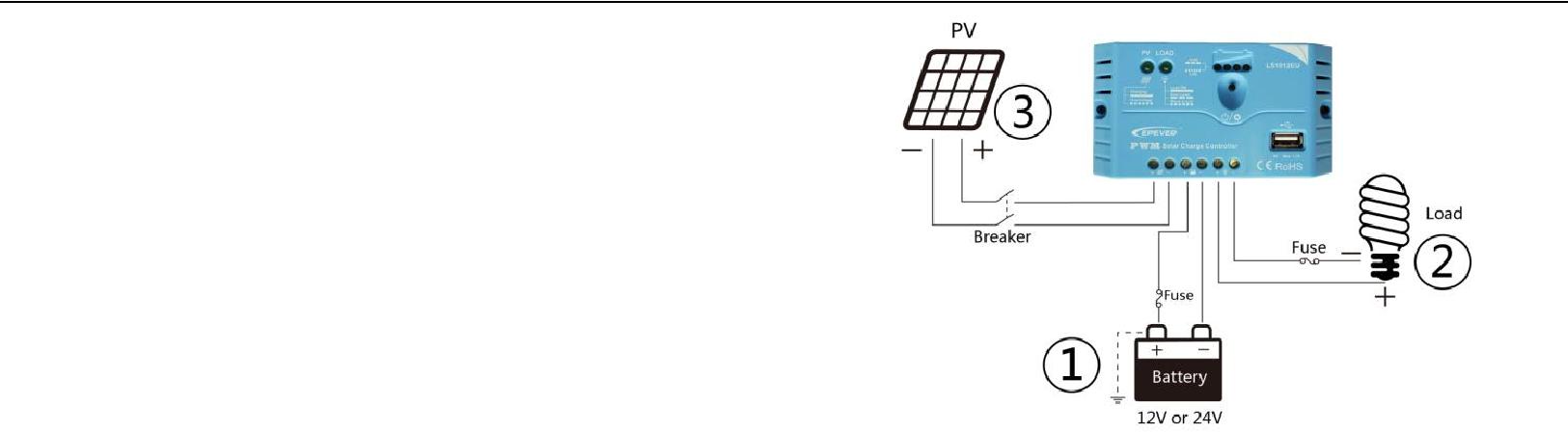 ПАСПОРТ ИЗДЕЛИЯLandStar EU серияКонтроллеры заряда солнечных батарей с USB 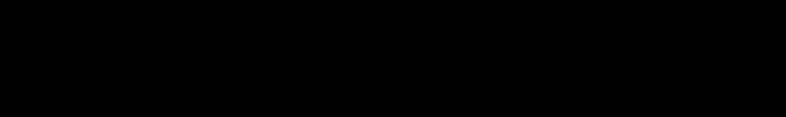 ※ Спасибо, что выбрали LandStar EU! Пожалуйста, ознакомьтесь с данным документом перед установкой※1. Инструкция по безопасностиПрочтите руководство перед установкой и использованием изделия. Не разбирайте и не ремонтируйте контроллер самостоятельно. Установите контроллер в закрытом помещении. Отключите модуль перед установкой контроллера. Проверьте герметичность электрических соединений. Используйте только те батареи, которые подходят данному контроллеру. Соединение может быть подключено к одной или нескольким батареям сразу. Будьте осторожны – неаккуратное обращение с контроллером может вызвать удар током! 2. ОписаниеСерия  LandStar EU это передовые контроллеры технологии ШИМ (PWM) с выходом  USB для возможности использования изделия вместе с цифровой техникой. 3-ступенчатая зарядка (технология ШИМ)Выбор трёх типов батарейСветодиодный индикатор состояния и положения батарейТемпературная компенсацияУдобные настройки, пользовательский интерфейсИсточник питания от электронных устройств через  USB Надёжная защитаОсобенности⑧     ⑦ 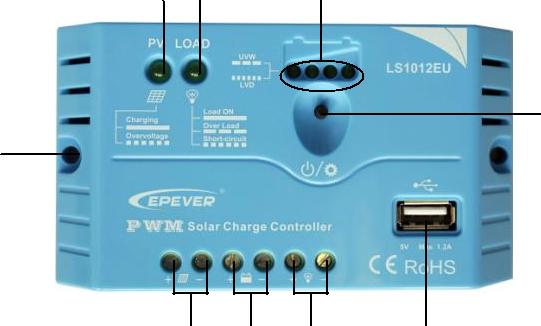 ⑥①4. ПроводаПодключите компоненты к контроллеру, соблюдая полярность. Не вставляйте предохранитель во время установки контроллера.После включения питания проверьте светодиодный индикатор батареи на контроллере, он должен гореть зелёным. В противном случае обратитесь к разделу 8. Оставляйте зазоры в 150 мм со всех сторон контроллера при установке – это необходимая мера для достаточной вентиляции устройства. 15. Индикатор1) Состояния зарядки и нагрузки2) Индикатор состояния батареиLED2	LED4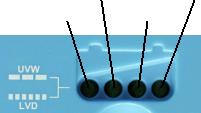 LED1	LED3①Для системы 12V при  25℃, увеличьте результаты 2× Индикатор выключен indicator off.6. Настройки работыНагрузка ВКЛ/ВЫКЛКогда контроллер включен, нажмите кнопку управления нагрузкой.ПРИМЕЧАНИЕ: USB работает, когда нагрузка включена.2)Выбор типа батареи:ШАГ 1: Войдите в режим настройки, нажав кнопку и удерживая её в течение 5 секунд, пока индикатор не замигает.ШАГ 2: Выберите нужный режим с помощью кнопки.ШАГ 3: Режим будет сохранён автоматически в течение 5 секунд, индикатор перестанет мигать.Индикатор типа батареи2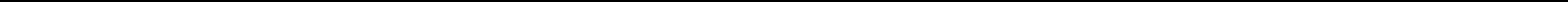 7. ЗАЩИТА Защита батареи от перенапряжения Защита от перезарядаЗащита от перегрузкиЗащита от короткого замыканияЗащита от перепадов напряжения8. Неисправности9. Технические характеритикиПараметры управления напряжением батареиПараметры системы 12V при  25 ºC. Удвойте параметры для системы 24V10. Отказ в гарантийном обслуживанииДанная гарантия не распространяется при следующих обстоятельствах:Ущерб от неправильного использования. Превышение номинальной мощности тока. Самостоятельная разборка и/или ремонт изделия. Повреждение из-за природного освещения. Повреждение во время транспортировки. 3	4②  ③  ④②  ③  ④⑤Figure 1 Product FeatureFigure 1 Product FeatureFigure 1 Product FeatureFigure 1 Product Feature①Монтажные отверстия Φ4.5⑥КнопкаКнопка②PV терминалы⑦Индикатор состояния батареиИндикатор состояния батареи③Терминалы батареи⑧Индикатор состояния нагрузкиИндикатор состояния нагрузки④Терминалы заряда⑨Индикатор состояния зарядки④Терминалы заряда⑨indicatorindicator⑤USB портИндикаторЦветСостояниеПояснениеЗелёныйНепрерывноЗаряжаетсяЗарядкаЗарядкаЗелёныйвыклНе заряжаетсяЗелёныйБыстро мигаетБатареяЗелёныйБыстро мигаетБатареяЗелёныйБыстро мигаетразряженаразряженаЗелёныйНепрерывно Нагрузка вклНагрузкаЗелёныйвыклНагрузка выкалЗелёныйМедленно мигаетПеренагрузкаЗелёныйБыстро мигаетКороткое замыканиеLED1LED2LED3LED4Состояние батареиМедленно мигает×××РазрядкаБыстро мигает×××ПерезарядИндикатор состояния батареи во время повышенного напряженияИндикатор состояния батареи во время повышенного напряженияИндикатор состояния батареи во время повышенного напряженияИндикатор состояния батареи во время повышенного напряженияИндикатор состояния батареи во время повышенного напряжения○○××12.8V＜ Ubat＜13.4V○○○×13.4V＜ Ubat＜14.1V○○○○14.1V ＜ UbatИндикатор состояния батареи во время пониженного напряженияИндикатор состояния батареи во время пониженного напряженияИндикатор состояния батареи во время пониженного напряженияИндикатор состояния батареи во время пониженного напряженияИндикатор состояния батареи во время пониженного напряжения○○○×12.8V＜Ubat＜13.4V○○××12.4V＜Ubat＜12.8V○×××Ubat＜12.4VПримечание:LED1LED2LED3Тип батареи○××Герметические (по умолчанию)○○×Гелевые○○○ЗаливныеПРИМЕРЧАНИЕ: "○"вкл ПРИМЕРЧАНИЕ: "○"вкл "×"выкл"×"выклОшибкаВозможные причиныУстранениеИндикатор выключенПри должномУбедитесь в правильностисолнечномОтключениеУбедитесь в правильностисолнечномОтключениеПодключения проводовосвещениитокаПодключения проводовосвещениитокаИ др.соединенийИ др.соединенийНапряжение батареиИзмерьте напряжение.Индикатор ВЫКЛНапряжение батареиКонтроллер запустится при минимуме в 8ВИндикатор ВЫКЛменее 8VКонтроллер запустится при минимуме в 8Вменее 8VИндикатор зарядаБатареяИзмерьте напряжение батареи.быстроБатареяОтсоедините ток.быстроперезаряженаОтсоедините ток.мигаетперезаряженамигаетНагрузка восстановитсяИндикатор1 быстро мигаетБатареяПри должномИндикатор1 быстро мигаетразряженанапряженииразряженанапряженииИндикатор нагрузки①Уменьшите количество Индикатор нагрузкиПеренагрузка①Электрического оборудования быстроПеренагрузка①Электрического оборудования мигает②Нажмите кнопкумигаетПерезагрузки на контроллере.Перезагрузки на контроллере.Индикатор нагрузки①Автопроверка устранит неисправностьИндикатор нагрузкимедленноКороткое замыканиемедленноКороткое замыкание②Нажмите кнопку перезагрузкимигает②Нажмите кнопку перезагрузкимигаетНа контроллере.На контроллере.ПунктLS0512EULS1012EUНоминальное напряжение системы12VDC12VDC12VDCНоминальный ток заряда5A10AНоминальный ток разряда5A10AДиапазон входного напряжения8V～16V8V～16V8V～16VМаксимальный ток холостого хода30V30VСамопоглощение12V≤5mA; 24V≤7mA12V≤5mA; 24V≤7mA12V≤5mA; 24V≤7mAПадение напряжения цепи≤0.13V≤0.13V≤0.13VТемпературная-5mV/ ºC /2V-5mV/ ºC /2V-5mV/ ºC /2Vкомпенсация-5mV/ ºC /2V-5mV/ ºC /2V-5mV/ ºC /2VкомпенсацияUSB порт5VDC/1.2A5VDC/1.2A5VDC/1.2AРабочая-35 ºC ～ +55 ºC-35 ºC ～ +55 ºC-35 ºC ～ +55 ºCтемпература-35 ºC ～ +55 ºC-35 ºC ～ +55 ºC-35 ºC ～ +55 ºCтемператураВлажность≤95% N.C.≤95% N.C.≤95% N.C.ЗащитаIP20IP20ЗаземлениеОбщ. Положит.Общ. Положит.Общ. Положит.Габариты109.7x65.5x20.8mm120.3x67x21.8mmМонтажные отверстия100.9mm111.5mmТерминалыТерминалы14AWG/2.5mm214AWG/2.5mm214AWG/2.5mm214AWG/2.5mm212 AWG /4mm212 AWG /4mm212 AWG /4mm212 AWG /4mm2ВесВес0.09kg0.09kg0.09kg0.09kg0.10kgПунктПунктLS1024EULS1024EULS2024EULS2024EULS2024EULS3024EUНоминальное напряжениеНоминальное напряжение12/24VDC Auto12/24VDC Auto12/24VDC Auto12/24VDC Auto12/24VDC Auto12/24VDC Autoсистемысистемы12/24VDC Auto12/24VDC Auto12/24VDC Auto12/24VDC Auto12/24VDC Auto12/24VDC AutoсистемысистемыНоминальный ток зарядаНоминальный ток заряда10A20A20A20A30AНоминальный токНоминальный ток10A20A20A20A30Aразрядаразряда10A20A20A20A30AразрядаразрядаВходное напряжениеВходное напряжение8V～32V8V～32V8V～32Vаккумуляторааккумулятора8V～32V8V～32V8V～32VаккумуляторааккумулятораМаксимальный токМаксимальный ток50V50V50VОткрытой цепиОткрытой цепи50V50V50VОткрытой цепиОткрытой цепиСамопоглощениеСамопоглощение12V≤5mA; 24V≤7mA12V≤5mA; 24V≤7mA12V≤5mA; 24V≤7mA12V≤5mA; 24V≤7mA12V≤5mA; 24V≤7mA12V≤5mA; 24V≤7mA12V≤5mA; 24V≤7mAПадение напряженияПадение напряжения≤0.17V≤0.17V≤0.17VПо контуруПо контуру≤0.17V≤0.17V≤0.17VПо контуруПо контуруТемпературнаяТемпературнаякомпенсациякомпенсация-5mV/ ºC /2V-5mV/ ºC /2V-5mV/ ºC /2VUSB портUSB порт5VDC/1.2A5VDC/1.2A5VDC/1.2A5VDC/1.2A5VDC/1.2A5VDC/2AРабочаяРабочая-35 ºC ～ +55 ºC-35 ºC ～ +55 ºC-35 ºC ～ +55 ºC-35 ºC ～ +55 ºC-35 ºC ～ +55 ºC-35 ºC ～ +55 ºCтемпературатемпература-35 ºC ～ +55 ºC-35 ºC ～ +55 ºC-35 ºC ～ +55 ºC-35 ºC ～ +55 ºC-35 ºC ～ +55 ºC-35 ºC ～ +55 ºCтемпературатемператураВлажностьВлажность≤95% N.C.≤95% N.C.≤95% N.C.ЗащитаЗащитаIP20IP20IP20ЗаземлениеЗаземлениеОбщ.положит.Общ.положит.Общ.положит.Общ.положит.Общ.положит.Общ.положит.ГабаритыГабариты120.3x67x120.3x67x148x85.6x148x85.6x148x85.6x148x106.8xГабаритыГабариты21.8mm34.8mm34.8mm34.8mm43.7mm21.8mm34.8mm34.8mm34.8mm43.7mmМонтажные отверстияМонтажные отверстия111.5mm111.5mm138mm138mm138mm138mmТерминалыТерминалы12AWG/4mm212AWG/4mm210AWG /6mm210AWG /6mm210AWG /6mm210AWG /6mm28AWG /10mm2ВесВес0.10kg0.18kg0.18kg0.18kg0.29kgТип батареиГермет.Гелев.Заливн.Перенапряжение - отключение16.0V16.0V16.0VПредельная зарядка15.0V15.0V15.0VПеренапряжение - перезагрузка15.0V15.0V15.0VУравнивание заряда14.6V——14.8VПовышение напряжения14.4V14.2V14.6VПлавающее напряжение13.8V13.8V13.8VПерезагрузка13.2V13.2V13.2VНизкое напряжение11.6V11.6V11.6VНизкое напряжение12.2V12.2V12.2VПерезагрузка12.2V12.2V12.2VПерезагрузкаПредупреждение  о низком напряжении12.0V12.0V12.0VОтключение напряжения11.1V11.1V11.1VПредельное низкое напряжение10.6V10.6V10.6VДлительность уравнивания120 min.——120 min.Продолжительность повышения напр.120 min.120 min.120 min.